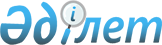 Об утверждении объема бюджетных средств на субсидирование развития семеноводства по Северо-Казахстанской области на 2023 годПостановление акимата Северо-Казахстанской области от 28 марта 2023 года № 35. Зарегистрировано Департаментом юстиции Северо-Казахстанской области 30 марта 2023 года № 7457-15
      В соответствии с пунктом 2 статьи 27 Закона Республики Казахстан "О местном государственном управлении и самоуправлении в Республике Казахстан", подпунктом 3) пункта 2 статьи 11 Закона Республики Казахстан "О государственном регулировании развития агропромышленного комплекса и сельских территорий", пунктом 38 Правил субсидирования повышения урожайности и качества продукции растениеводства, утвержденных приказом Министра сельского хозяйства Республики Казахстан от 30 марта 2020 года № 107 "Об утверждении Правил субсидирования повышения урожайности и качества продукции растениеводства" (зарегистрирован в Реестре государственной регистрации нормативных правовых актов № 20209), акимат Северо-Казахстанской области ПОСТАНОВЛЯЕТ:
      1. Утвердить объемы бюджетных средств на субсидирование развития семеноводства по Северо-Казахстанской области на 2023 год согласно приложению к настоящему постановлению.
      2. Коммунальному государственному учреждению "Управление сельского хозяйства и земельных отношений акимата Северо-Казахстанской области" в установленном законодательством Республики Казахстан порядке обеспечить:
      1) государственную регистрацию настоящего постановления в республиканском государственном учреждении "Департамент юстиции Северо-Казахстанской области Министерства юстиции Республики Казахстан";
      2) размещение настоящего постановления на интернет-ресурсе акимата Северо-Казахстанской области после его официального опубликования.
      3. Контроль за исполнением настоящего постановления возложить на курирующего заместителя акима Северо-Казахстанской области.
      4. Настоящее постановление вводится в действие со дня его первого официального опубликования. Объемы бюджетных средств на субсидирование развития семеноводства по Северо-Казахстанской области на 2023 год
      Сноска. Приложение в редакции постановления акимата СевероКазахстанской области от 14.12.2023 № 252 (вводится в действие со дня его первого официального опубликования).
					© 2012. РГП на ПХВ «Институт законодательства и правовой информации Республики Казахстан» Министерства юстиции Республики Казахстан
				
      Аким Северо-Казахстанской области

А. Сапаров
Приложениек постановлению АкиматаСеверо-Казахстанской областиот 28 марта 2023 года № 35
Категории субсидируемых семян
Объемы бюджетных средств, тенге
Оригинальные семена
47 704 282
Элитные семена
656 499 655
Семена первой репродукции
308 864 072
Семена гибридов первого поколения
1 727 892 991
Итого
2 740 961 000